ТЕРРИТОРИАЛЬНАЯ ИЗБИРАТЕЛЬНАЯ КОМИССИЯ ЕТКУЛЬСКОГО РАЙОНА(с полномочиями избирательных комиссий Бектышского, Каратабанского, Лебедевского, Новобатуринского сельских поселений)РЕШЕНИЕс. Еткуль          В соответствии с частью 3 статьи 54 Федерального закона от 12 июня 2002 года № 67-ФЗ «Об основных гарантиях избирательных прав и права на участие в референдуме граждан Российской Федерации», территориальная избирательная комиссия Еткульского района РЕШАЕТ: 	1. 	Утвердить Порядок приема, учета, анализа, обработки и хранения в территориальной избирательной комиссии Еткульского района предвыборных агитационных материалов и представляемых одновременно с ними документов в период избирательной кампании по дополнительным выборам депутатов Советов депутатов Бектышского сельского поселения по одномандатному избирательному округу № 7, Каратабанского сельского поселения по одномандатному избирательному округу № 10, Лебедевского сельского поселения по одномандатному избирательному округу № 8, Новобатуринского сельского поселения по одномандатному избирательному округу  № 2 (приложение 1).	2. Утвердить формы уведомлений, представляемых кандидатами в депутаты при проведении дополнительных выборов депутатов Советов депутатов Бектышского сельского поселения по одномандатному избирательному округу № 7, Каратабанского сельского поселения по одномандатному избирательному округу № 10, Лебедевского сельского поселения по одномандатному избирательному округу № 8, Новобатуринского сельского поселения по одномандатному избирательному округу № 2 (приложения 2,3,4).3. Контроль за выполнением настоящего решения возложить на заместителя председателя комиссии, руководителя Рабочей группы по информационным спорам и иным вопросам информационного обеспечения выборов Щетихину В.М.Председатель комиссии                                                                     Т.А. ШиловаСекретарь комиссии                                                                     О.В. ШуховцеваПриложение 1к решению территориальной избирательной комиссии Еткульского района от 22 июля 2021 года № 10/48-5ПОРЯДОКприема, учета, анализа, обработки и хранения в территориальной избирательной комиссии предвыборных агитационных материалов и представляемых одновременно с ними документов в период избирательной кампании по дополнительным выборам депутатов Советов депутатов Бектышского сельского поселения шестого созыва по одномандатному избирательному округу № 7, Каратабанского сельского поселения шестого созыва по одномандатному избирательному округу № 10, Лебедевского сельского поселения шестого созыва по одномандатному избирательному округу № 8, Новобатуринского сельского поселения шестого созыва по одномандатному избирательному округу  № 21. Общие положения1.1. Прием предвыборных агитационных материалов и представляемых одновременно с ними документов в период избирательной кампании по дополнительным выборам депутатов Советов депутатов Бектышского сельского поселения по одномандатному избирательному округу № 7, Каратабанского сельского поселения по одномандатному избирательному округу № 10, Лебедевского сельского поселения по одномандатному избирательному округу № 8, Новобатуринского сельского поселения по одномандатному избирательному округу  № 2 в территориальной избирательной комиссии Еткульского района (далее Комиссия) осуществляют  члены Рабочей группы по информационным спорам и иным вопросам информационного обеспечения выборов (далее – Рабочая группа).1.2. Прием членами Рабочей группы экземпляров, выпущенных кандидатами в депутаты печатных предвыборных агитационных материалов или их копий, экземпляров аудиовизуальных предвыборных агитационных материалов, фотографий иных предвыборных агитационных материалов (далее – предвыборные агитационные материалы) и представляемых одновременно с ними в соответствии с пунктом 9 статьи 48 и пунктом 3 статьи 54 Федерального закона «Об основных гарантиях избирательных прав и права на участие в референдуме граждан Российской Федерации» документов от кандидатов, уполномоченных представителей по финансовым вопросам кандидатов, доверенных лиц кандидатов (далее – уполномоченных лиц), производится по рабочим дням территориальной избирательной комиссии Еткульского района с 09.00 до 17.00 часов, в пятницу с 9.00 часов до 16.00 часов.  Принятые членами Рабочей группы экземпляры предвыборных агитационных материалов и представляемых одновременно с ними документов подлежат регистрации в установленном порядке.1.3. Направленные в Комиссию уполномоченными лицами с сопроводительными письмами по почте или с курьерами экземпляры предвыборных агитационных материалов и представляемых одновременно с ними документов, поступившие в Комиссию, регистрируются в соответствии с существующим порядком.1.4. Все агитационные материалы должны изготавливаться на территории Российской Федерации.1.5. Вместе с агитационными материалами представляются документы, содержащие сведения об адресе юридического лица, индивидуального предпринимателя (адресе места жительства физического лица), изготовивших и заказавших эти материалы, и копия документа об оплате изготовления данного предвыборного агитационного материала из соответствующего избирательного фонда (приложения 1, 2 к Порядку).1.6. В случае использования в агитационном материале высказываний физического лица о кандидате, политической партии также представляется документ, подтверждающий согласие физического лица на такое использование (приложение 3 к Порядку).Представление не требуется в случаях, указанных в подпунктах «а-в» пункта 9 статьи 48 Федерального закона «Об основных гарантиях избирательных прав и права на участие в референдуме граждан Российской Федерации»:а) использование избирательным объединением на соответствующих выборах высказываний выдвинутых им кандидатов;б) использования обнародованных высказываний о кандидатах, об избирательных объединениях с указанием даты (периода времени) обнародования таких высказываний и наименования средства массовой информации, в котором они были обнародованы;в) цитирования высказываний об избирательном объединении, о кандидате, обнародованных на соответствующих выборах иными избирательными объединениями, кандидатами в своих агитационных материалах, изготовленных и распространенных в соответствии с законом.1.7. Все печатные и аудиовизуальные предвыборные агитационные материалы должны содержать:- наименование, юридический адрес и ИНН организации (фамилию, имя, отчество лица и наименование субъекта Российской Федерации, района, города, иного населенного пункта, где находится место его жительства), изготовившей (изготовившего) данные материалы;- наименование организации (фамилию, имя, отчество лица), заказавшей (заказавшего) агитационные материалы (избирательного объединения, кандидата);- информацию о тираже агитационного материала;- информацию о дате выпуска агитационного материала;- указание об оплате их изготовления из средств соответствующего избирательного фонда;- агитационные материалы кандидата, являющегося физическим лицом, выполняющим функции иностранного агента, кандидата, аффилированного с выполняющим функции иностранного агента лицом, избирательного объединения, выдвинувшего на соответствующих выборах (в том числе в составе списка кандидатов) такого кандидата, должны содержать информацию об этом в соответствии с пунктом 9.4 статьи 48 Федерального закона «Об основных гарантиях избирательных прав и права на участие в референдуме граждан Российской Федерации». Данная информация должна быть ясно видимой (ясно различаемой на слух) и занимать не менее 15 процентов от площади (объема) агитационного материала.1.8. Печатные агитационные материалы могут быть изготовлены:-  в полиграфической организации, у индивидуального предпринимателя, уведомивших избирательную комиссию о публикации расценок в соответствии с пунктом 11 статьи 54 Федерального закона 
«Об основных гарантиях избирательных прав и права на участие в референдуме граждан Российской Федерации»;- кандидатами – на собственном оборудовании.2. Организация работы по приему предвыборных агитационных материалов и проверке представленных агитационных материалов на соответствие требованиям законодательства о порядке изготовления агитационных материалов2.1. Член Рабочей группы, ответственный за прием экземпляров предвыборных агитационных материалов, принимая от уполномоченного лица экземпляр предвыборного агитационного материала и прилагаемых к нему документов, осуществляет первоначальную проверку представленных материалов и документов на соответствие требованиям федерального законодательства. В случае выявления несоответствия представленных материалов и (или) документов требованиям федерального законодательства он информирует об этом факте уполномоченное лицо и рекомендует представить эти материалы и документы в избирательную комиссию после устранения указанного несоответствия.Представленные материалы и документы вместе с уведомлением незамедлительно передаются членом Рабочей группы, ответственным за прием экземпляров предвыборных агитационных материалов, для регистрации. 2.2. Документы, указанные в пункте 2.1 настоящего Порядка, регистрируются в соответствии с существующим порядком регистрации документов в избирательной комиссии, после чего представленная уполномоченным лицом копия уведомления возвращается ему с отметкой о получении. 2.3. В случае несоответствия уведомления прилагаемым к нему документам и (или) материалам и не устранения этого несоответствия уполномоченным лицом, членом Рабочей группы составляется акт в двух экземплярах по форме, установленной приложением к настоящему Порядку. Об указанных обстоятельствах кандидат незамедлительно уведомляется письмом с приложением одного экземпляра акта. Второй экземпляр акта приобщается к представленным предвыборным агитационным материалам (приложение 4 к Порядку).2.4. Уведомление вместе с прилагаемыми к нему материалами и документами после его регистрации в соответствии с пунктом 1.3 или пунктом 2.2 настоящего Порядка незамедлительно передается секретарю Рабочей группы. 2.5. В случае представления в Комиссию материалов на внешних носителях (дискетах, оптических компакт-дисках CD-R, CD-RW, DVD либо USB Flash Drive) зарегистрированное уведомление с прилагаемым к нему внешним носителем передается для осуществления проверки носителя на отсутствие на нем вредоносных программ руководителю аппарата ТИК, ответственному за осуществление такой проверки. Результаты проверки оформляются актом, подписываемым работником, осуществившим указанную проверку. Если по результатам указанной проверки на соответствующем носителе будет обнаружена вредоносная программа или на носителе не будут обнаружены данные, то вышеуказанный акт составляется в двух экземплярах. Об указанных обстоятельствах кандидат незамедлительно уведомляется письмом с приложением одного экземпляра акта. Зарегистрированное сопроводительное письмо с прилагаемым к нему внешним носителем и актом передаются члену Рабочей группы ответственному за прием экземпляров предвыборных агитационных материалов. 2.6. Член Рабочей группы, ответственный за прием экземпляров предвыборных агитационных материалов, выносит в письменной форме заключение о соответствии представленных агитационных материалов требованиям законодательства о порядке изготовления агитационных материалов. 2.7. Уведомление вместе с прилагаемыми к нему материалами и документами, а также заключением, указанным в пункте 2.6, и актом, указанным в пункте 2.5 настоящего Порядка, представляется секретарем Рабочей группы руководителю Рабочей группы не позднее чем через четыре часа после регистрации документа. 2.9. О выявленных нарушениях законодательства руководитель Рабочей группы докладывает председателю Комиссии, а также согласует вопрос о направлении соответствующего уведомления кандидату. Решение о вынесении вопроса на рассмотрение Рабочей группы принимается в порядке, предусмотренном Положением о Рабочей группе по информационным спорам и иным вопросам информационного обеспечения выборов. 3. Ввод сведений в задачу «Агитация» ГАС «Выборы».3.1. После представления в Комиссию в соответствии с пунктом 3 статьи 54 Федерального закона «Об основных гарантиях избирательных прав и права на участие в референдуме граждан Российской Федерации» экземпляра (копии) агитационного материала и проверки соблюдения требований указанного Федерального закона при его изготовлении и представлении в избирательную комиссию руководитель Рабочей группы дает указание ответственному сотруднику ввести в задачу «Агитация» ГАС «Выборы» сведения о представленных в избирательную комиссию агитационных материалах, отвечающих требованиям пунктов 2, 3, 5 статьи 54 Федерального закона «Об основных гарантиях избирательных прав и права на участие в референдуме граждан Российской Федерации».3.2. Сведения о представленных в Комиссию агитационных материалах вводятся в порядке и сроки, установленные Регламентом использования Государственной автоматизированной системы Российской Федерации «Выборы» для контроля за соблюдением установленного порядка проведения предвыборной агитации, агитации при проведении референдума, утвержденным постановлением Центральной избирательной комиссии Российской Федерации от 14 февраля 2013 года № 161/1192-6, с изменениями, внесенными постановлениями ЦИК России от 27 мая 2014 года № 232/1475-6, от 26 мая 2015 года № 284/1672-6 и от 29 марта 2017 года № 78/684-7.4. Учет и хранение предвыборных агитационных материалов, 
представляемых в Избирательную комиссию 4.1. Учет предвыборных агитационных материалов и представляемых одновременно с ними документов осуществляется в Рабочей группе в порядке, предусмотренном Регламентом задачи «Агитация» ГАС «Выборы» членом Рабочей группы, осуществляющим учет, систематизацию и хранение предвыборных агитационных материалов, представленных в Комиссию.4.2. Экземпляры предвыборных агитационных материалов и представляемые одновременно с ними документы выдаются под роспись и только по указанию руководителя Рабочей группы. Перед окончанием рабочего дня документы и материалы возвращаются члену Рабочей группы, осуществляющему учет, систематизацию и хранение предвыборных агитационных материалов, представленных в Комиссию.4.3. Экземпляры предвыборных агитационных материалов и представляемых одновременно с ними документов вместе с заключениями, указанными в пункте 2.6, и актами, указанными в пункте 2.5 настоящего Порядка, хранятся у члена Рабочей группы, осуществляющего учет, систематизацию и хранение предвыборных агитационных материалов, представленных в Комиссию. Доступ к подлинникам указанных материалов и документов осуществляется с разрешения руководителя Рабочей группы.4.4.  Агитационные материалы и документы к ним хранятся и передаются в архив в соответствии с Порядком хранения и передачи в архивы документов, связанных с подготовкой и проведением выборов.  5. Организация проверки представленных агитационных материалов на соответствие требованиям законодательства о финансировании избирательных кампаний5.1. Для проведения проверки оплаты агитационного материала из средств соответствующего избирательного фонда в Контрольно-ревизионную службу, созданную при Комиссии (далее - КРС) передается компьютерная распечатка отчета из задачи «Агитация» ГАС «Выборы» с информацией о представленных в Комиссию предвыборных агитационных материалах.В КРС могут передаваться копии предвыборных агитационных материалов и представленных вместе с ними документов. 5.2. Работник КРС информирует секретаря Рабочей группы о результатах проверки, проведенной КРС, и вносит соответствующую запись в распечатку, указанную в пункте 5.1 настоящего Порядка, а работник аппарата осуществляет ввод представленной информации в задачу «Агитация» ГАС «Выборы».В случае выявления нарушения секретарь Рабочей группы или указанный работник КРС незамедлительно докладывает об этом руководителю Рабочей группы и руководителю КРС. Руководитель Рабочей группы согласует с председателем Комиссии вопрос о принятии дальнейших мер в связи с выявленными нарушениями. 5.3 При выявлении факта распространения агитационного материала, не представленного в Комиссию, а также информацию об изменении выходных данных представленного агитационного материала, обнаружении иных оснований, не допускающих распространение агитационного материала, незамедлительно сообщает об этом секретарю Рабочей группы либо непосредственно руководителю Рабочей группы. Приложение 1 к Порядку приема, учета, анализа, обработки и хранения предвыборных агитационных материалов и представляемых одновременно с ними документов В территориальную избирательную комиссию Еткульского районаот кандидата в депутаты  ____________________________________________________________________________________________________________________________________________            (ФИО)УведомлениеВ соответствии с пунктом 3 статьи 54 Федерального закона «Об основных гарантиях избирательных прав и права на участие в референдуме граждан Российской Федерации» представляю агитационный материал до начала его распространения: 1.	Наименование печатного агитационного материала (листовка, буклет, карманный календарь, другое)_______________________ в ____ экз., дата изготовления ____________2.	Наименование аудиовизуального агитационного материала (видеоролик, аудиокассета, другое) ____________________в ____ экз., дата изготовления_____________3.	Фотографии агитационного материала (баннера, растяжки, пилона, другое) ______________________ в ____ экз., дата изготовления _____________________________4.           Согласие ________________ на использование высказываний в агитационном материале (при наличии высказываний) на _______ листах5.	Сведения об организации, изготовившей данные материалы:1) наименование___________________________________________________;2) местонахождение (адрес) _________________________________________.6.	Сведения о лице, заказавшем данные материалы:1) _______________________________________________________________________;2) адрес места жительства: _______________________________;7. Согласие ________________________ на использование высказываний в агитационном материале прилагается.Дата «___»___________ 2021 г         Подпись____________/________________/ Приложение:1. Два  экземпляра агитационного печатного материала 2. копия документа об оплате изготовления данного предвыборного агитационного материала из избирательного фонда кандидата; 3. электронный образ данного предвыборного агитационного материала в машиночитаемом виде (оптический компакт – диск CD – R, CD – RW, DVD – R,  DVD – RW,  USB FlashDrive)  .Дата принятия АПМ_________________, Время ____________ФИО члена Комиссии________________          Подпись__________________Приложение 2 к Порядку приема, учета, анализа, обработки и хранения предвыборных агитационных материалов и представляемых одновременно с ними документов В территориальную избирательную комиссию Еткульского районаот кандидата в депутаты  ____________________________________________________________________________________________________________________________________________                                                        (ФИО)УведомлениеЯ, __________________________________________________, кандидат в депутаты Совета депутатов ______________________________ сельского поселения по одномандатному избирательному округу №____ уведомляю избирательную комиссию о том, что печать черно-белых и цветных агитационных материалов выполнена на личном принтере (марка_____________________________, дата выпуска______________), находящемся  по адресу ________________________________________________________________________________________________________________.Заказчик:_______________________________________________Исполнитель:_____________________________________________Тираж___________________ штук.Дата выпуска _____________________2021 года.Расходы на изготовление печатных изданий оплачены из  моего избирательного фонда. Подпись_______________/________________/ Дата «___»___________ 2021 гПриложение:1. Два экземпляра агитационного печатного материала 2. копия документа об оплате изготовления данного предвыборного агитационного материала из избирательного фонда кандидата; 3. электронный образ данного предвыборного агитационного материала в машиночитаемом виде (оптический компакт – диск CD – R, CD – RW, DVD – R,  DVD – RW,  USB FlashDrive)  . Дата принятия АПМ_________________, Время ____________ФИО члена комиссии________________          Подпись__________________Приложение 3 к Порядку приема, учета, анализа, обработки и хранения предвыборных агитационных материалов и представляемых одновременно с ними документов Кандидату в   депутаты   Совета   депутатов _______________________________сельского поселения по одномандатному избирательному округу № _____СОГЛАСИЕна использование высказываний В соответствии с пунктом 9 статьи 48 Федерального закона "Об основных гарантиях избирательных прав и права на участие в референдуме граждан Российской Федерации"Я, ________________________________________________________________Паспорт ___________________________________________________________Выдан ______________________________________________________________________________________________________________________________Проживающий(ая) по адресу:___________________________________________________________________________________________________________даю согласие кандидату в депутаты Совета депутатов ____________________ сельского поселения по одномандатному избирательному округу № ____   __________________________________________________________________                                                                                         (ФИО кандидата)на использование моих высказываний в его агитационных материалах 1._______________________________________________________________________________________________________________________________________________________________________________________________________________________________________________________________________2._______________________________________________________________________________________________________________________________________________________________________________________________________________________________________________________________________Подпись________________                                      ФИО__________________Дата __________________Приложение 4 к Порядку приема, учета, анализа, обработки и хранения предвыборных агитационных материалов и представляемых одновременно с ними документов АКТо выявленных нарушениях закона при приеме предвыборного агитационного материала"____" _________________________ 2021 года   в ______ час. _____ мин.__________________________________________________________________(кандидатом, уполномоченным лицом кандидата) _________________________________________________________________(фамилия, имя, отчество)в территориальную избирательную комиссию Еткульского района представлен печатный (аудиовизуальный, иной) агитационный материал:__________________________________________________________________(описание агитационного материала)____________________________________________________________________________________ на носителе  _______________________________________________________(вид носителя информации)При приеме агитационного материала и приложенных к нему документов установлено, что не соблюдено следующее требование закона:__________________________________________________________________(описание нарушения требования закона с указанием на пункт и статью закона)______________________________________________________________________________________________________________________________________________________________________________________________________В соответствии с пунктом 6 статьи 54 Федерального закона «Об основных гарантиях избирательных прав и права на участие в референдуме граждан Российской Федерации» распространение агитационного материала с нарушением указанного требования закона ЗАПРЕЩАЕТСЯ.Лицо, представившее агитационный материал____________________________________________________(подпись, инициалы, фамилия)Лицо, принявшее агитационный материал__________________________________________________________________ (подпись, инициалы, фамилия)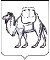 22 июля 2021 года                       № 10/48-5О Порядке приема, учета, анализа, обработки и хранения в территориальной избирательной комиссии Еткульского  района предвыборных агитационных материалов и представляемых одновременно с ними документов в период избирательной кампании по дополнительным выборам депутатов Советов депутатов Бектышского сельского поселения по одномандатному избирательному округу № 7, Каратабанского сельского поселения по одномандатному избирательному округу № 10, Лебедевского сельского поселения по одномандатному избирательному округу № 8, Новобатуринского сельского поселения по одномандатному избирательному округу  № 2